Garfield Public SchoolsRemote Learning Lesson Plans                                                                     “Grade 1 – ESL”*ATTACH PAPER-BASED ASSIGNMENTS WITH EACH LESSON PLAN*FOR DIGITAL ACTIVITIES, INCLUDE WEBSITES AND LOG-IN INFORMATION.Garfield Public SchoolsRemote Learning Lesson Plans                                                                     “Grade 1 – ESL”*ATTACH PAPER-BASED ASSIGNMENTS WITH EACH LESSON PLAN*FOR DIGITAL ACTIVITIES, INCLUDE WEBSITES AND LOG-IN INFORMATION.Garfield Public SchoolsRemote Learning Lesson Plans                                                                     “Grade 1 – ESL”*ATTACH PAPER-BASED ASSIGNMENTS WITH EACH LESSON PLAN*FOR DIGITAL ACTIVITIES, INCLUDE WEBSITES AND LOG-IN INFORMATION.Garfield Public SchoolsRemote Learning Lesson Plans                                                                     “Grade 1 – ESL”*ATTACH PAPER-BASED ASSIGNMENTS WITH EACH LESSON PLAN*FOR DIGITAL ACTIVITIES, INCLUDE WEBSITES AND LOG-IN INFORMATION.Garfield Public SchoolsRemote Learning Lesson Plans                                                                     “Grade 1 – ESL”*ATTACH PAPER-BASED ASSIGNMENTS WITH EACH LESSON PLAN*FOR DIGITAL ACTIVITIES, INCLUDE WEBSITES AND LOG-IN INFORMATION.Garfield Public SchoolsRemote Learning Lesson Plans                                                                     “Grade 1 – ESL”*ATTACH PAPER-BASED ASSIGNMENTS WITH EACH LESSON PLAN*FOR DIGITAL ACTIVITIES, INCLUDE WEBSITES AND LOG-IN INFORMATION.                                                                        Garfield Public SchoolsRemote Learning Lesson Plans                                                                     “Grade 1 – ESL”*ATTACH PAPER-BASED ASSIGNMENTS WITH EACH LESSON PLAN*FOR DIGITAL ACTIVITIES, INCLUDE WEBSITES AND LOG-IN INFORMATION.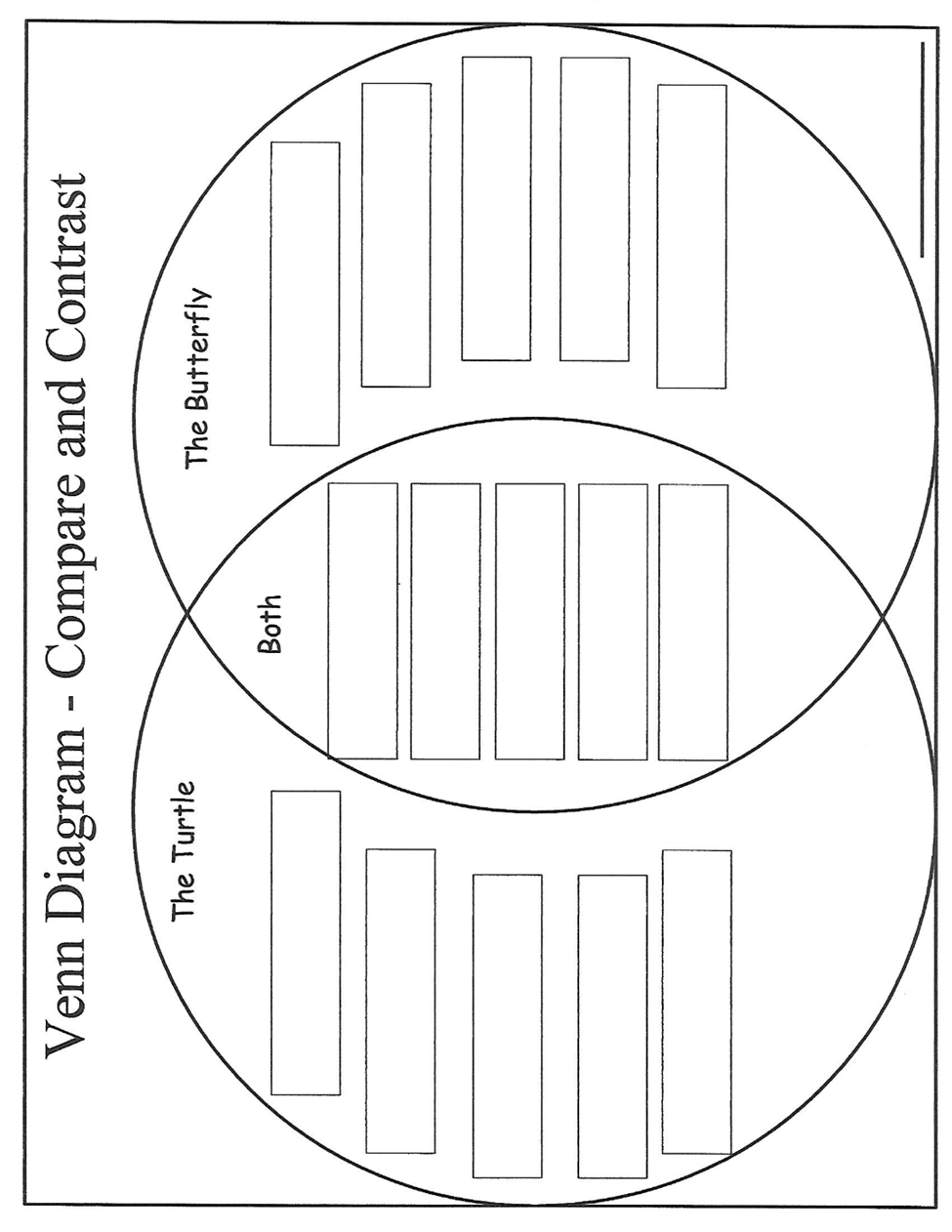                                                                         Garfield Public SchoolsRemote Learning Lesson Plans                                                                     “Grade 1 – ESL”*ATTACH PAPER-BASED ASSIGNMENTS WITH EACH LESSON PLAN*FOR DIGITAL ACTIVITIES, INCLUDE WEBSITES AND LOG-IN INFORMATION.  Garfield Public SchoolsRemote Learning Lesson Plans                                                                     “Grade 1 – ESL”*ATTACH PAPER-BASED ASSIGNMENTS WITH EACH LESSON PLAN*FOR DIGITAL ACTIVITIES, INCLUDE WEBSITES AND LOG-IN INFORMATION.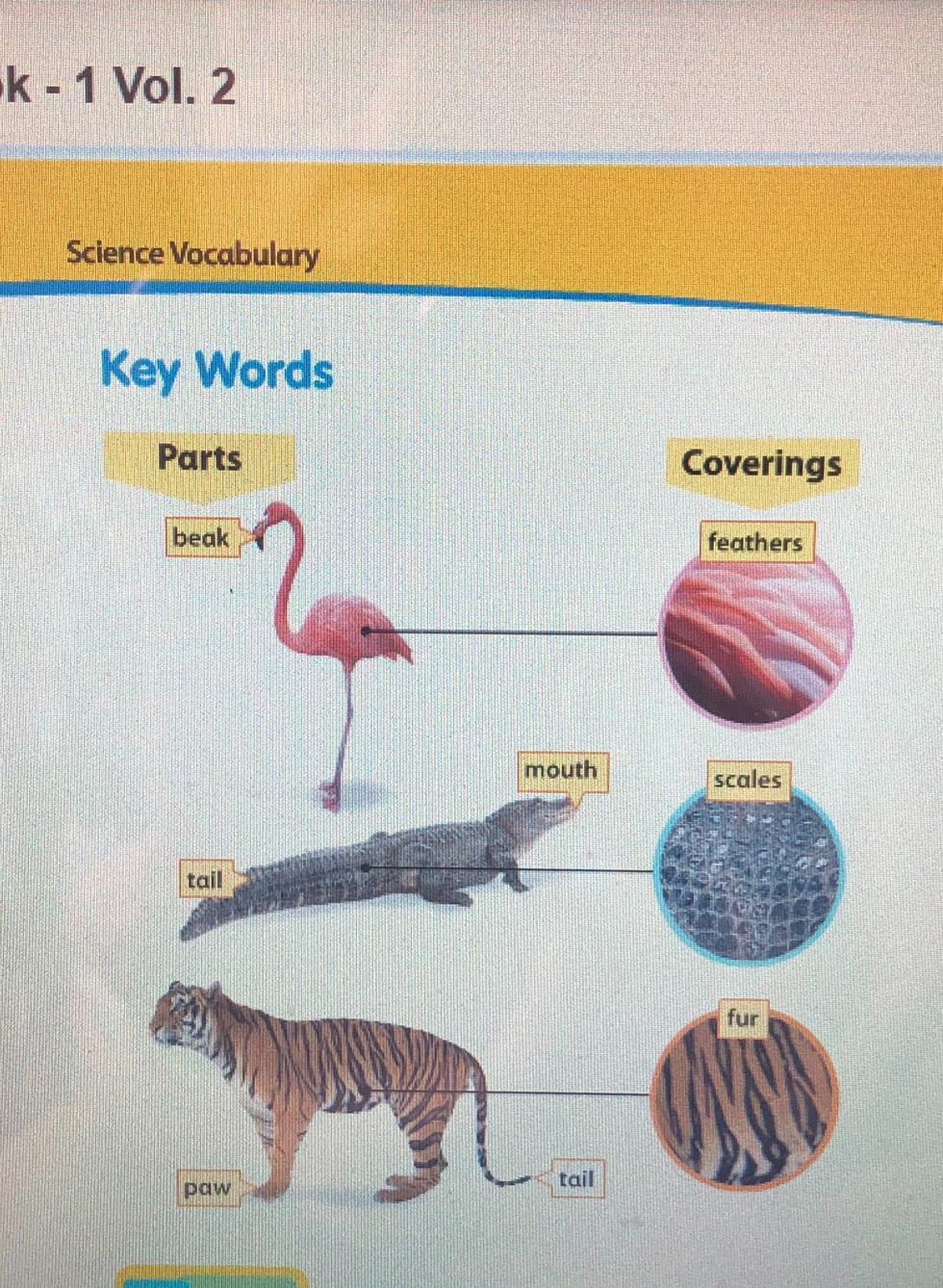 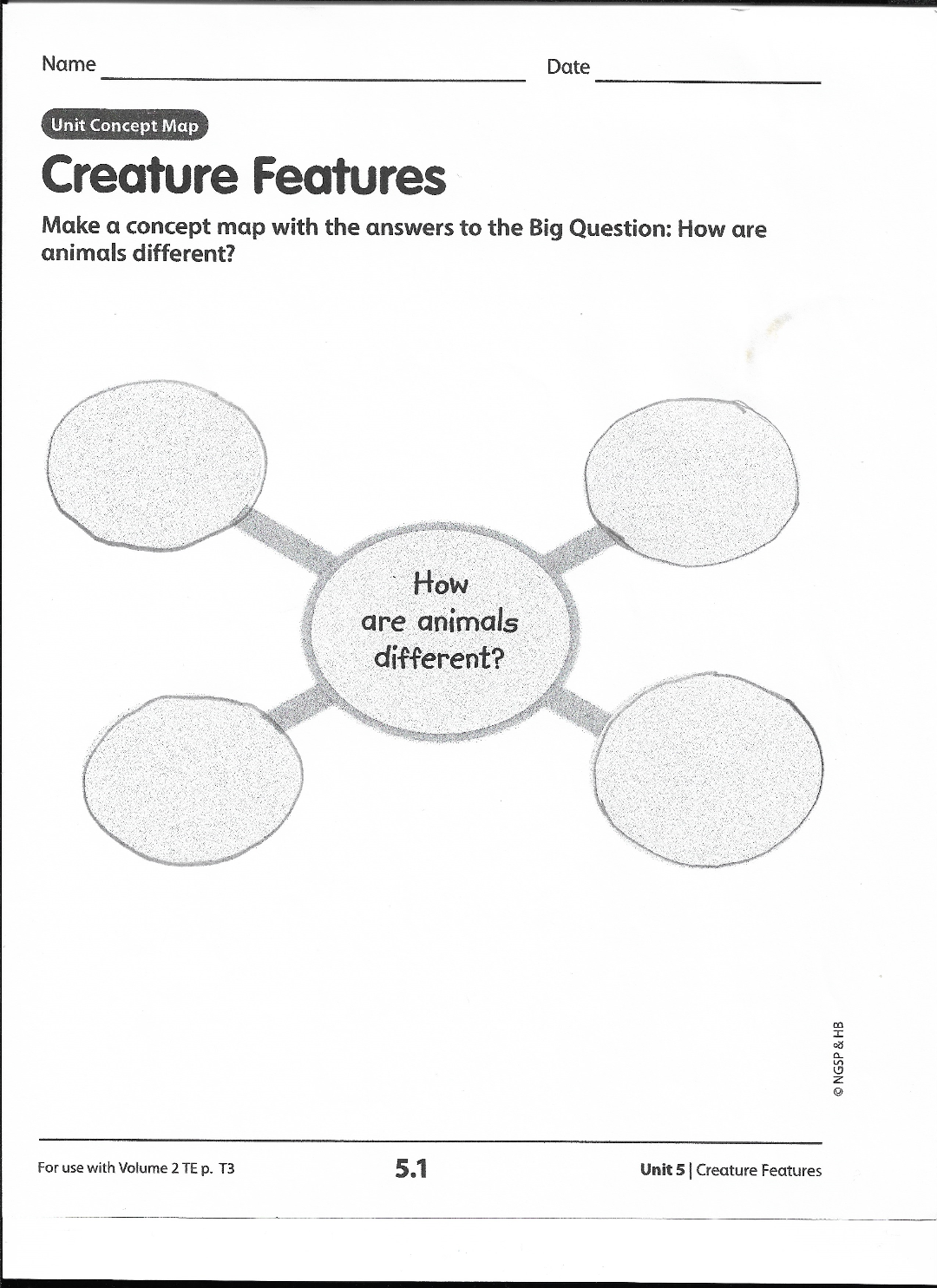 Garfield Public SchoolsRemote Learning Lesson Plans                                                                     “Grade 1 – ESL”*ATTACH PAPER-BASED ASSIGNMENTS WITH EACH LESSON PLAN*FOR DIGITAL ACTIVITIES, INCLUDE WEBSITES AND LOG-IN INFORMATION.                                                     DAY # 21 OBJECTIVEStudents will be able to read or listen to and answer comprehension questions about a nonfiction story on turtles. Students will be able to produce sentences using learned vocabulary wordsSTANDARD(S):WIDA 2: The Language of Language ArtsWIDA 4: The Language of ScienceRI.1.1     RF.1.3   W.1.2TIME FRAME:60 min.  (Assignment to be carried out over three (3) days)ACTIVITY:Go to EPIC and read:   Turtles: Backyard Wildlife                                                                          https://www.getepic.com/app/read/6513Take quiz.Go back to p.22 of story and read the vocabulary words and their meanings.Use each vocabulary word from p. 22 in a sentence and write it in a notebook or on paper.Draw a turtle with spots and patterns on its scales. Write three (3) sentences about your turtle.Differentiation Strategies for Remote Learning Access to Google Translate; bilingual dictionaries; teacher’s email for clarification Beginning Level:  communicate through drawingsIntermediate Level: form simple sentences using word banksAdvanced Level: produce original sentences                                                     DAY # 22 OBJECTIVEStudents will be able to read or listen to and answer comprehension questions about a nonfiction story on turtles. Students will be able to produce sentences using learned vocabulary wordsSTANDARD(S):WIDA 2: The Language of Language ArtsWIDA 4: The Language of ScienceRI.1.1     RF.1.3   W.1.2TIME FRAME:60 min.  (Assignment to be carried out over three (3) days)ACTIVITY:Go to EPIC and read:   Turtles: Backyard Wildlife                                                                          https://www.getepic.com/app/read/6513Take quiz.Go back to p.22 of story and read the vocabulary words and their meanings.Use each vocabulary word from p. 22 in a sentence and write it in a notebook or on   paper.Draw a turtle with spots and patterns on its scales. Write three (3) sentences about your turtle.Differentiation Strategies for Remote Learning Access to Google Translate; bilingual dictionaries; teacher’s email for clarification Beginning Level:  communicate through drawingsIntermediate Level: form simple sentences using word banksAdvanced Level: produce original sentences                                                     DAY # 23 OBJECTIVEStudents will be able to read or listen to and answer comprehension questions about a nonfiction story on turtles. Students will be able to produce sentences using learned vocabulary wordsSTANDARD(S):WIDA 2: The Language of Language ArtsWIDA 4: The Language of ScienceRI.1.1     RF.1.3   W.1.2TIME FRAME:60 min.  (Assignment to be carried out over three (3) days)ACTIVITY:Go to EPIC and read:   Turtles: Backyard Wildlife                                                                          https://www.getepic.com/app/read/6513 Take quiz.Go back to p.22 of story and read the vocabulary words and their meanings.Use each vocabulary word from p. 22 in a sentence and write it in a notebook or on paper.Draw a turtle with spots and patterns on its scales. Write three (3) sentences about your turtle.Differentiation Strategies for Remote Learning Access to Google Translate; bilingual dictionaries; teacher’s email for clarification Beginning Level:  communicate through drawingsIntermediate Level: form simple sentences using word banksAdvanced Level: produce original sentences                                                     DAY # 24OBJECTIVEStudents will be able to read or listen to and answer comprehension questions about a nonfiction story on turtles. Students will be able to produce sentences using learned vocabulary wordsSTANDARD(S):WIDA 2: The Language of Language ArtsWIDA 4: The Language of ScienceRI.1.1     RF.1.3   W.1.2TIME FRAME:60 min.  (Assignment to be carried out over three (3) days)ACTIVITY:Go to bookflix.com and read: World of Insects: Butterflies                                https://bookflix.digital.scholastic.com/pair/detail/bk0072pr/book?authCtx=U.600199892                       If needed, use the following:                              Username: capplelane                              Password:   bookflixAfter reading the story, click on “Word Match” on the left and choose your answers. Next, click on “Which Came First?” and put the sentences in orderUse the following words from the story in a sentence and write it in a notebook or on paper:        insects / hatch / chrysalis / narrow / nectarDraw a picture of your colorful butterfly on a leaf. Write three (3) sentences about your beautiful butterfly.Differentiation Strategies for Remote Learning Access to Google Translate; bilingual dictionaries; teacher’s email for clarification Beginning Level:  communicate through drawingsIntermediate Level: form simple sentences using word banksAdvanced Level: produce original sentences                                                     DAY # 25OBJECTIVEStudents will be able to read or listen to and answer comprehension questions about a nonfiction story on turtles. Students will be able to produce sentences using learned vocabulary wordsSTANDARD(S):WIDA 2: The Language of Language ArtsWIDA 4: The Language of ScienceRI.1.1     RF.1.3   W.1.2TIME FRAME:60 min.  (Assignment to be carried out over three (3) days)ACTIVITY:    Go to bookflix.com and read: World of Insects: Butterflies                                https://bookflix.digital.scholastic.com/pair/detail/bk0072pr/book?authCtx=U.600199892                       If needed, use the following:                              Username: capplelane                              Password:   bookflixAfter reading the story, click on “Word Match” on the left and choose your answers. Next, click on “Which Came First?” and put the sentences in orderUse the following words from the story in a sentence and write it in a notebook or on paper:        insects / hatch / chrysalis / narrow / nectarDraw a picture of your colorful butterfly on a leaf. Write three (3) sentences about your beautiful butterfly.Differentiation Strategies for Remote Learning Access to Google Translate; bilingual dictionaries; teacher’s email for clarification Beginning Level:  communicate through drawingsIntermediate Level: form simple sentences using word banksAdvanced Level: produce original sentences                                                     DAY # 26OBJECTIVEStudents will be able to read or listen to and answer comprehension questions about a nonfiction story on turtles. Students will be able to produce sentences using learned vocabulary wordsSTANDARD(S):WIDA 2: The Language of Language ArtsWIDA 4: The Language of ScienceRI.1.1     RF.1.3   W.1.2TIME FRAME:60 min.  (Assignment to be carried out over three (3) days)ACTIVITY:Go to bookflix.com and read: World of Insects: Butterflies                                https://bookflix.digital.scholastic.com/pair/detail/bk0072pr/book?authCtx=U.600199892                       If needed, use the following:                              Username: capplelane                              Password:   bookflixAfter reading the story, click on “Word Match” on the left and choose your answers. Next, click on “Which Came First?” and put the sentences in orderUse the following words from the story in a sentence and write it in a notebook or on paper:        insects / hatch / chrysalis / narrow / nectarDraw a picture of your colorful butterfly on a leaf. Write three (3) sentences about your beautiful butterfly.Differentiation Strategies for Remote Learning Access to Google Translate; bilingual dictionaries; teacher’s email for clarification Beginning Level:  communicate through drawingsIntermediate Level: form simple sentences using word banksAdvanced Level: produce original sentences                                                     DAY # 27OBJECTIVEStudents will be able to compare and contrast the turtle and the butterfly using a Venn Diagram.STANDARD(S):WIDA 2: The Language of Language ArtsWIDA 4: The Language of ScienceW.1.2    RI.1.1TIME FRAME:40 min.  (Assignment to be carried out over two (2) days)ACTIVITY:     Using the information you read from the stories – Turtles: Backyard Wildlife and     World of Insects: Butterflies, think about the following questions:How is a butterfly different from a turtle? Write each difference under “The Butterfly” in the Venn Diagram.How is a turtle different from a butterfly? Write each difference under “Turtle” in the Venn Diagram.How are they both the same? Write these answers under “Both” in the Venn Diagram.Which of the two is your favorite, the butterfly or the turtle? Write three (3) sentences saying why you like it best.Differentiation Strategies for Remote Learning Access to Google Translate; bilingual dictionaries; teacher’s email for clarification Beginning Level:  communicate through drawingsIntermediate Level: form simple sentences using word banksAdvanced Level: produce original sentences                                                     DAY # 28OBJECTIVEStudents will be able to compare and contrast the turtle and the butterfly using a Venn Diagram.STANDARD(S):WIDA 2: The Language of Language ArtsWIDA 4: The Language of ScienceW.1.2    RI.1.1TIME FRAME:40 min.  (Assignment to be carried out over two (2) days)ACTIVITY:       Using the information you read from the stories – Turtles: Backyard Wildlife and       World of Insects: Butterflies, think about the following questions:How is a butterfly different from a turtle? Write each difference under “The Butterfly” in the Venn Diagram. How is a turtle different from a butterfly? Write each difference under “Turtle” in the Venn Diagram.How are they both the same? Write these answers under “Both” in the Venn Diagram.Which of the two is your favorite, the butterfly or the turtle? Write three (3) sentences saying why you like it best.Differentiation Strategies for Remote Learning Access to Google Translate; bilingual dictionaries; teacher’s email for clarification Beginning Level:  communicate through drawingsIntermediate Level: form simple sentences using word banksAdvanced Level: produce original sentences                                                     DAY # 29OBJECTIVEStudents will be able to read key vocabulary words about animal parts and coverings.Students will be able to produce sentences using key vocabulary words.Students will be able to use a concept map to show how animals are different.STANDARD(S):WIDA 2 – The Language of Language ArtsWIDA 4 -   The Language of ScienceRI.1.6     W.1.2TIME FRAME:40 min.  (Assignment to be carried out over two (2) days)ACTIVITY: Go to YouTube.com and watch the video: Animal Body Parts                          https://www.youtube.com/watch?v=szEzGwsdwmg Read the Key Words on page 11.   Use each Key Word in a sentence to tell about the flamingo, the alligator, and        the tiger.                  Example:   The flamingo has a beak. Look at p. 12.  How are animals different?  Write your answers in the circles.Differentiation Strategies for Remote Learning Access to Google Translate; bilingual dictionaries; teacher’s email for clarification Beginning Level:  communicate through drawingsIntermediate Level: form simple sentences using word banksAdvanced Level: produce original sentences                                                     DAY # 30OBJECTIVEStudents will be able to read key vocabulary words about animal parts and coverings.Students will be able to produce sentences using key vocabulary words.Students will be able to use a concept map to show how animals are different.STANDARD(S):WIDA 2 – The Language of Language ArtsWIDA 4 -   The Language of ScienceRI.1.6     W.1.2TIME FRAME:40 min.  (Assignment to be carried out over two (2) days)ACTIVITY:     Go to YouTube.com and watch the video: Animal Body Parts                          https://www.youtube.com/watch?v=szEzGwsdwmg Read the Key Words on page 11.   Use each Key Word in a sentence to tell about the flamingo, the alligator, and          the tiger.                  Example:   The flamingo has a beak. Look at p. 12.  How are animals different?  Write your answers in the circles.Differentiation Strategies for Remote Learning Access to Google Translate; bilingual dictionaries; teacher’s email for clarification Beginning Level:  communicate through drawingsIntermediate Level: form simple sentences using word banksAdvanced Level: produce original sentences